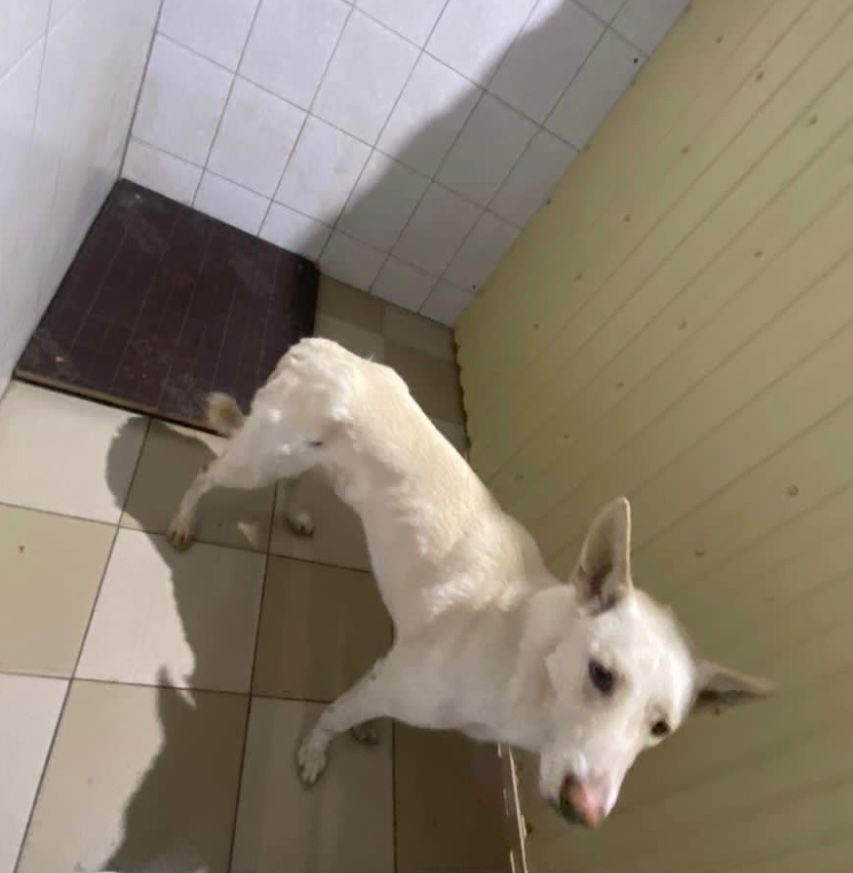 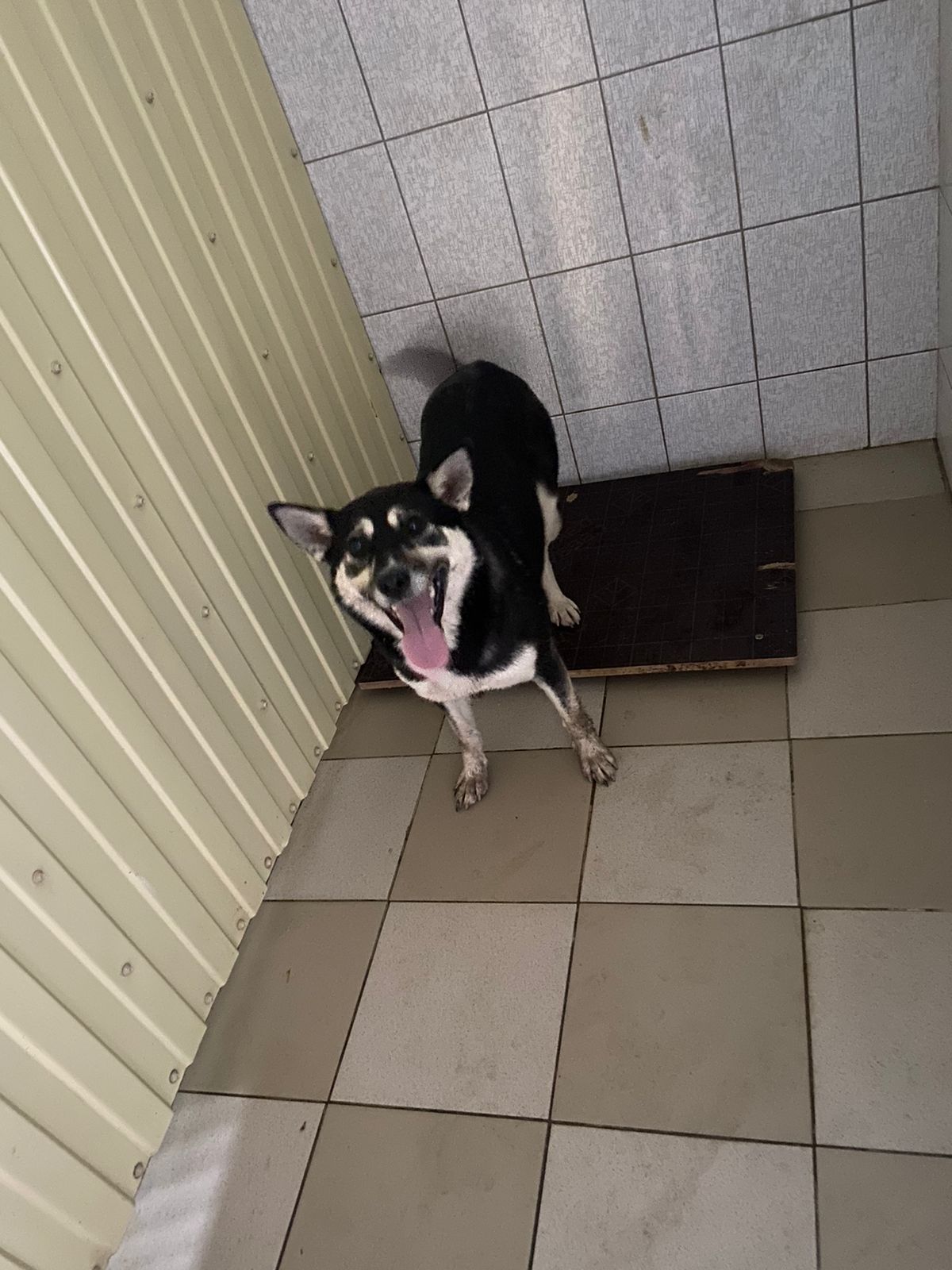 № 505Отловлено: 23.08.2023СОНТ «Подземник»Заявка № 1021 Вид: собакаПорода беспороднаяПол:  кобельОкрас: белыйВозраст: 1,5 годВес: 17 кгРост: 48 см в холкеПриметы: Особенности поведения: ИН: Вакцинация: Кастрация: Вет. паспорт: нет№ 506Отловлено: 23.08.2023СОНТ «Подземник»Заявка № 1021 Вид: собакаПорода беспороднаяПол: сука  Окрас: тёмно-серый- белыйВозраст: 3 годВес: 20 кгРост: 43 см в холкеПриметы: Особенности поведения: ИН: Вакцинация: Кастрация: Вет. паспорт: нет